Быть здоровым - это модно!Иметь крепкое здоровье, быть красивым, гибким и сильным в любом возрасте - мечта многих. Недаром, куда ни глянь - все вокруг если не бегают, то катаются на коньках, играют в теннис, плавают в бассейне, занимаются йогой.Сегодня модно быть спортивным! И это замечательно!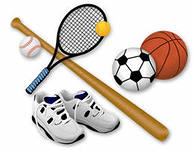 Спортивный - здоровый. Правильные занятия физической культурой улучшают работу всех органов и систем; мы становимся здоровее и крепче.Спортивный - "в форме". С помощью физических упражнений развиваются такие качества, как сила, скорость реакции, гибкость, выносливость.Спортивный - молодой. Люди, занимающиеся физической культурой, и внешне, и по своим функциональным показателям моложе тех, кто ведет малоподвижный образ жизни.Спортивный - жизнерадостный. Физические упражнения увеличивают запас жизненных сил, улучшают общее самочувствие и настроение.Спорт - великая сила!С детства мы слышим вокруг себя высказывания о спорте, будь то: "О, спорт, ты - мир!" или "Если хочешь быть здоров - закаляйся!" И ведь никто с этим не спорит. Всегда всем было известно, что занятия спортом в значительной мере могут сохранить здоровье, нередко поправить его и как следствие , продлить жизнь.В условиях современного мира, когда большую часть времени мы проводим в сидячем положении, каждому необходимо уделять время  физминуткам, чтобы поддерживать свою опорно-двигательную систему в тонусе. В идеале физическая культура должна сопровождать человека с самого рождения, поскольку она оказывает профилактический эффект, что является чрезвычайно важным в любом возрасте.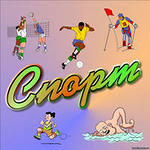 В здоровом теле - здоровый дух!Здоровье есть сама жизнь с ее радостями, тревогами, творческими взлетами. Ни один нормальный человек  не хочет быть больным, все хотят быть здоровыми. В молодости избыток сил не редко компенсирует заботу о здоровье. Кажется, что вся жизнь еще впереди  и организм вынесет любые нагрузки.Не стремитесь лечением подменить заботу о здоровье, лучше ежедневно воспитывайте в себе правильные и полезные привычки, что поможет сохранить здоровье на долгие годы. Живите радостно и увлеченно, тогда все негативное и болезни покинут вас.Учитесь радоваться жизни - хорошей  погоде, встрече с интересным человеком, успехам в учебе. Не забывайте, что здоровье - это праздник, который всегда с тобой! 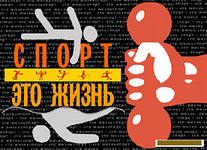 Здоровый образ жизни - это:- рациональный режим дня;- правильное питание;- полноценный сон;- двигательная активность;- занятия физкультурой и спортом;- пребывание на свежем воздухе;- отсутствие вредных привычек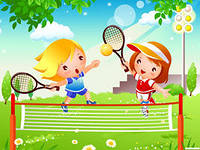 Здоровый образ жизни - это бесплатная возможность долго оставаться молодым и красивым! Это здоровье и долголетие, активность и бодрость до самой глубокой старости!Народные мудрости.Кто спортом занимается, тот силы набирается.Кто любит спорт, тот здоров и бодр.Солнце, воздух и вода помогают нам всегда.Смекалка нужна, и закалка важна.В здоровом теле здоровый дух.Начинай новую жизнь не с понедельника, а с утренней зарядки.Со спортом не дружишь - не раз о том потужишь.Отдай спорту время, а взамен получи здоровье.Здоровье - это круто!Здоровье - это драйв!Здоровый образ жизниСкорее выбирай!Государственное бюджетное учреждение«Центр социальной помощи семье и детям города Сарова»Стационарное отделение Мы за здоровый образ жизни !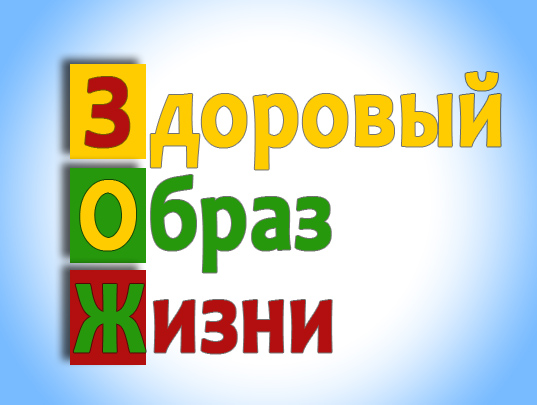 2015г.